Interfraternity Council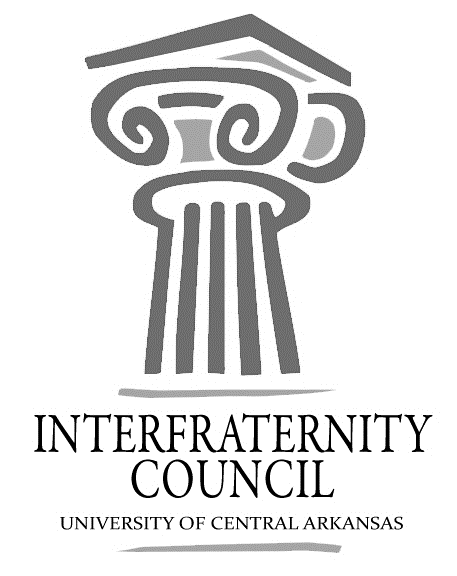 General MeetingUniversity of Central Arkansas Action ItemsWhat needs to be turned in by delegates, completed by exec board members, etcAction ItemsWhat should have been turned in by delegates, completed by exec board members, etcDecisions MadeWhat concrete decisions were made at this meeting?Upcoming DatesWhat important events and deadlines should you be looking out for?Commence Meeting:Delegate Roll CallAll here besides Alpha Sigma Phi Guest speakersExecutive DiscussionVP of Development – Nathan ParkerTutor timesThursday, Scholarship round table VP of Recruitment – Matt LawrenceRecruitment RoundtableThursday X period, Room 207EVP of Judicial Affairs – Seth HunterAcademic info.Contacting chapters who did not make gradesVP of Communications – Reid McKenzieSpring InvoicesSigma Nu, Phi Lambda Chi, Pike, Sigma Nu, and Sigma Tau Gamma has not paid President – Corbin BlockPresidents RoundtableMarch 3rd, X-periodAdvisors’ ReportHP hiring2016 Leadership SummitApril 16th, 2016Greek Basketball GameFebruary 24th, 2016 International Badge dayMarch 7th, 2016 Greek Man/ Rookie of the year applications are now outDue March 18th Old BusinessNew BusinessNPHC/ Panhellenic RepresentationWalk a mile in her shoes, March 13th Chapter ReportsAlpha Sigma Phi – No ReportBeta Upsilon Chi – No ReportKappa SigmaMargaritaville, February 19th Phi Gamma Delta Phi gams and hot cakes; Oak Grove Community Service ProjectPhi Lambda Chi –No ReportPhi Sigma Kappa Electric Wonderland 10-2Pi Kappa Alpha –No ReportFresh Pikes of Bel Air, February 26th 10-2Sigma Nu Charity event.Sigma Phi EpsilonHappy Hour, 4-6; Sigma Tau Gamma – No ReportEnd Meeting: Interfraternity Council Contact InformationPresident Corbin BlockCblock0@gmail.comVP CommunicationsReid McKenziedmckenzie1@cub.uca.eduVP Judicial AffairsSeth HunterSethhunter95@yahoo.comVP RecruitmentMatt Lawrencemlawrence6@cub.uca.eduVP Development Nathan Parkernparker3@cub.uca.edu